F L O W E R S   G A R D E N CALEA FLOREASCA Nr. 47 ATEL: 0757011869office@flowers-garden.roBuchete Aranjamente floraleLumanari nunta si botezLivrare la domiciliu		CATALOG FLOWERS GARDENCOS FLORI PRIMAVARA CU LALELE, TRANDAFIRI ORHIDEE, LIATRIS, GERBERAPRET: DE LA 120 RON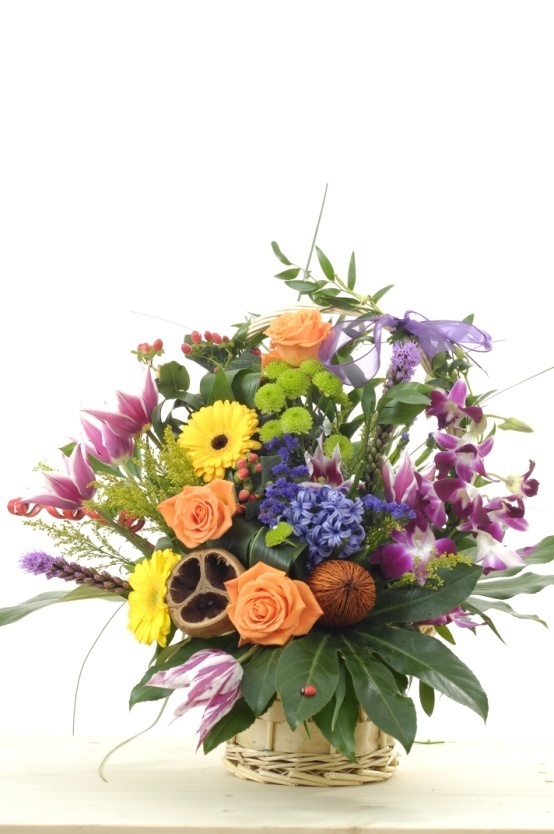                    ARANJAMENT MASA CU ORHIDEE, SANTINI SI HIPERICUM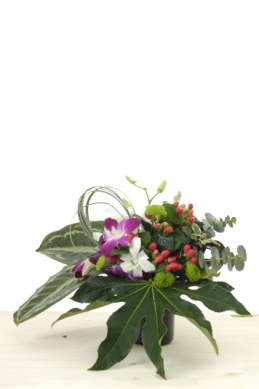                                                       PRET DE LA 40 RONARANJAMENT CU ORHIDEE IMPERIALA, IRISI, LISIANTUS LILA, SANTINI SI HIPERICUMPRET: DE LA 65 RON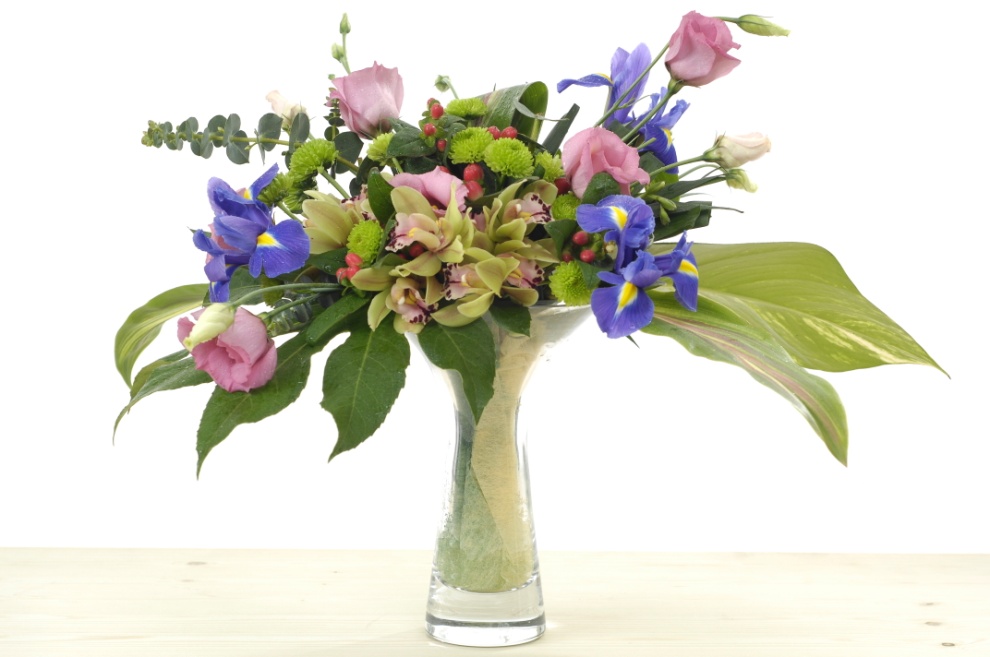 ARANJAMENT IN VAS DE STICLA CU TRANDAFIRI ALBI, ORDIDEE IMPERIALA, SANTINI SI HIPERICUM. PRET: DE LA 120 RON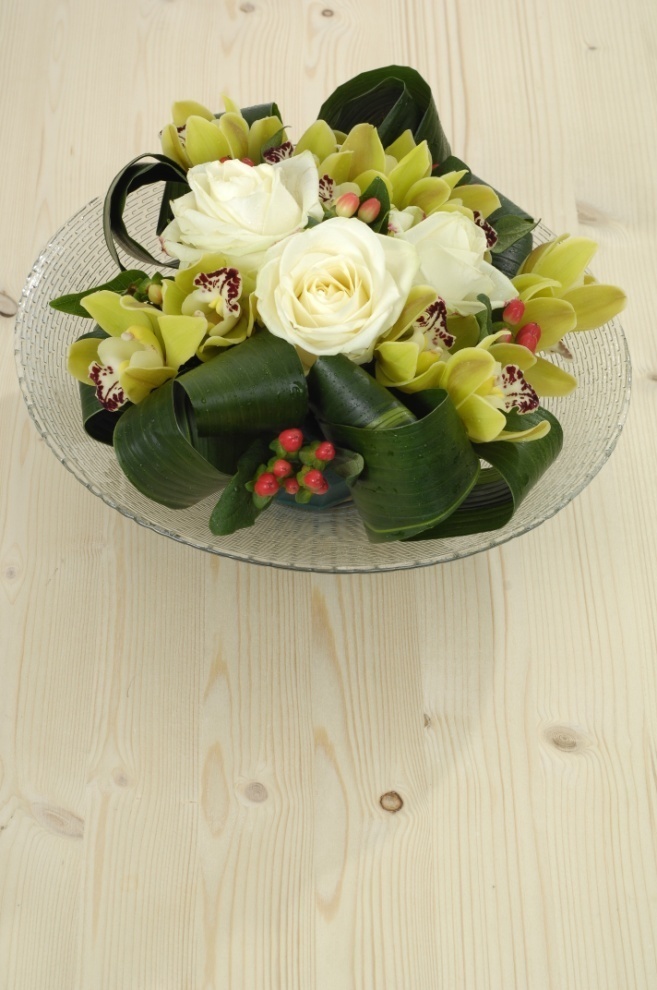 ARANJAMENT DE MASA CU TRANDAFIRI, ORHIDEE MINITRANDAFIRI SI VERDEATA MIXTA, de la 150 ron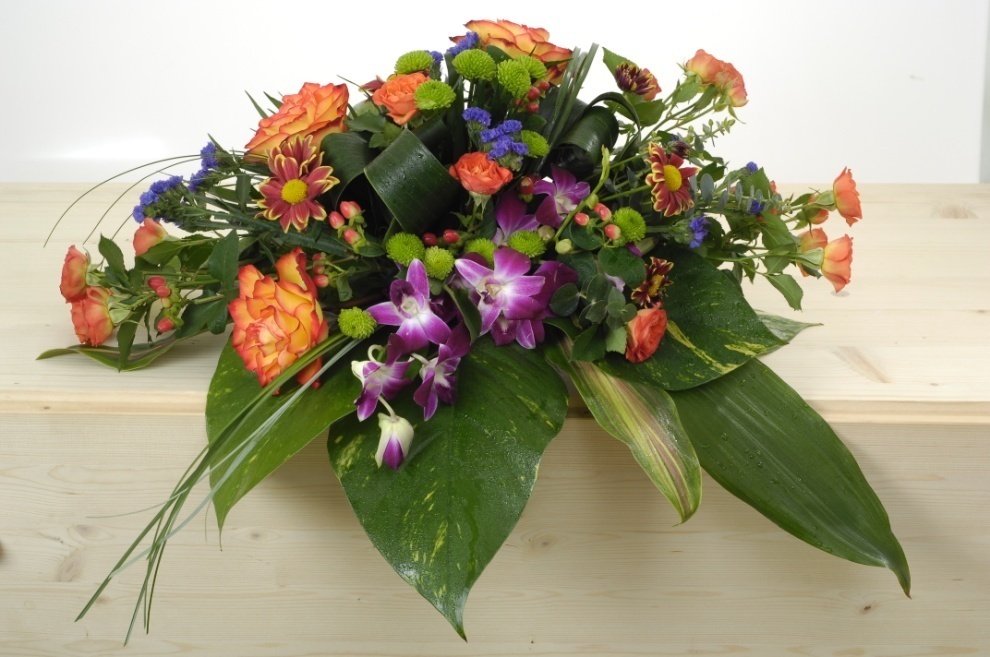 ARANJAMENT CU ORHIDEE ALBA, SANTINI, HIPERICUM SI LISIANTUS, DE LA 120 RON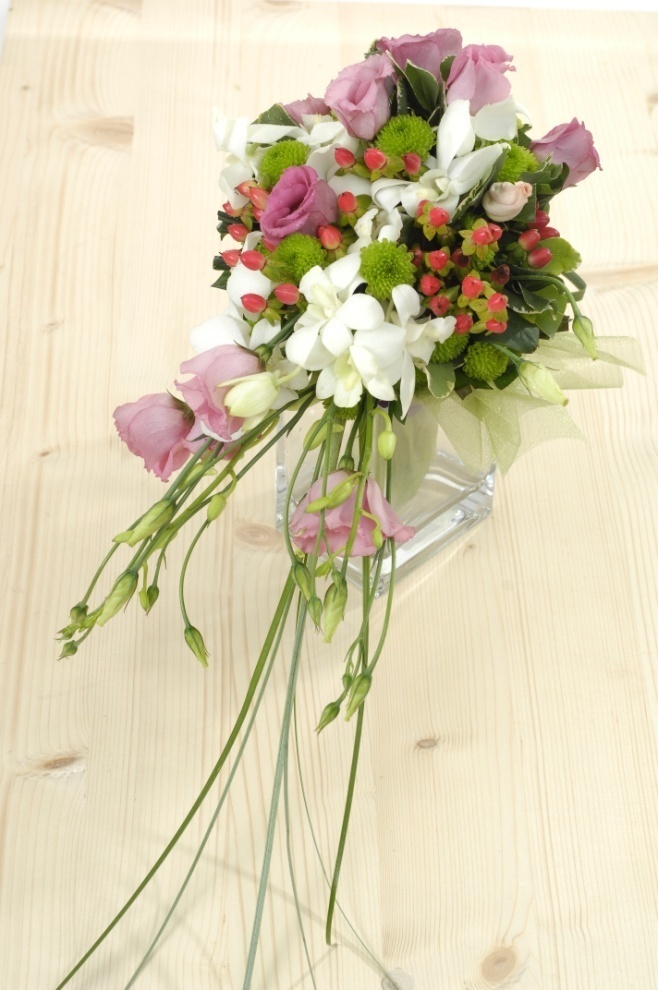 BUCHET DE PRIMAVARA, 35 LEI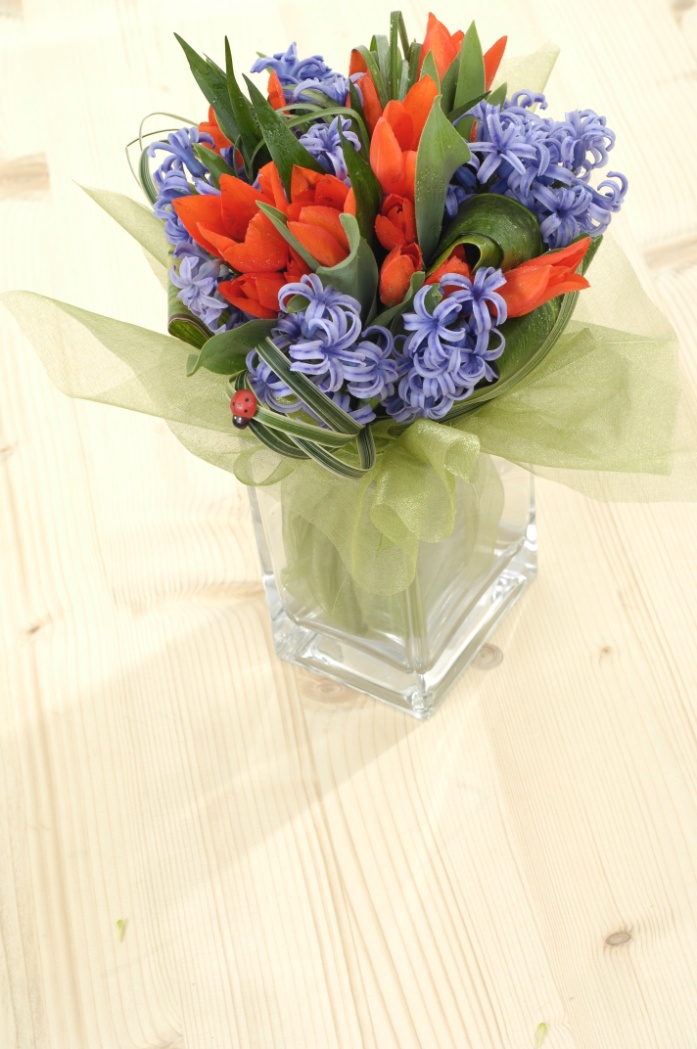 BUCHET CU MINITRANDAFIR, FREZII, LALELE, IRISI, MINIGERBERA, SOLIDAGO SI VERDEATA MIXTA. PRET DE LA 100 RON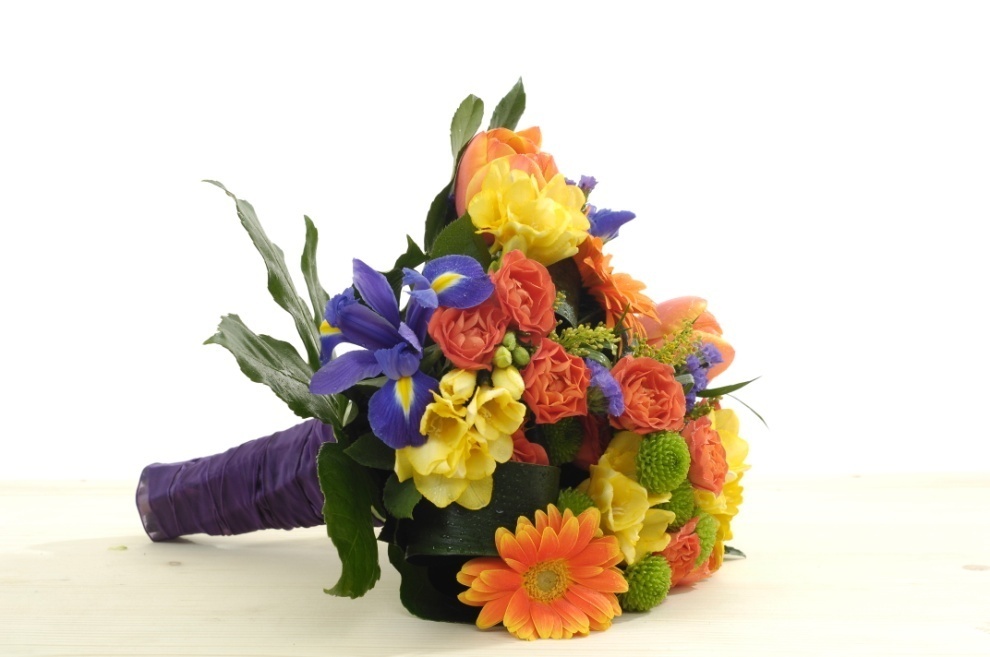 BUCHET CU MINITRANDAFIRI GALBENI, SANTINI, HIPERICUM ROSU, LIATRIS SI FRUNZE.PRET DE DE LA 100 RON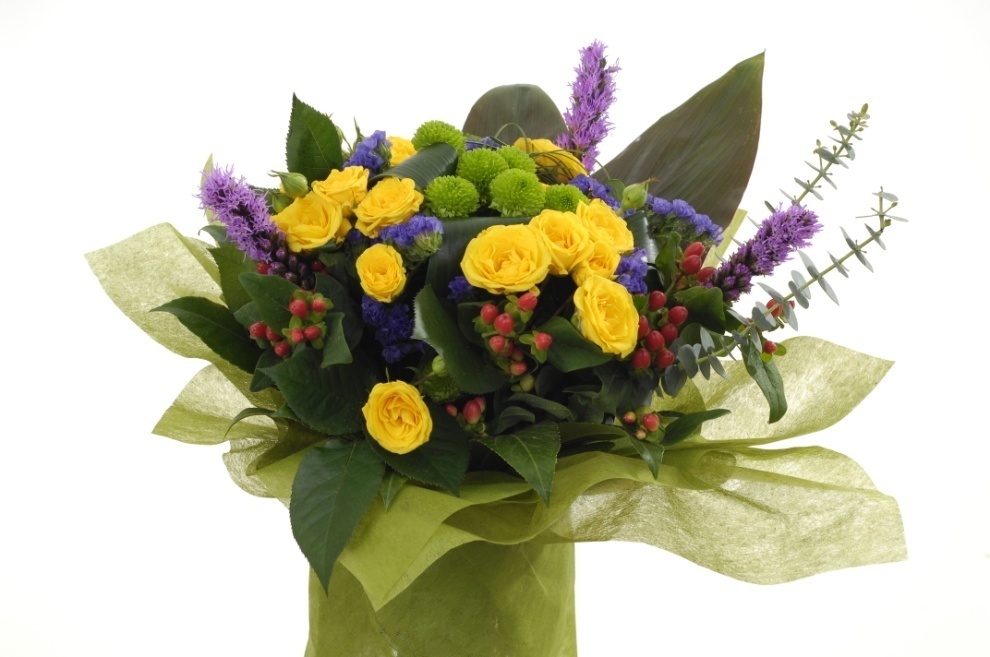 BUCHET TRANDAFIRI ALBI, SANTINI, HIPERICUM SI VERDEATA MIXTA. PRET DE LA 80 LEI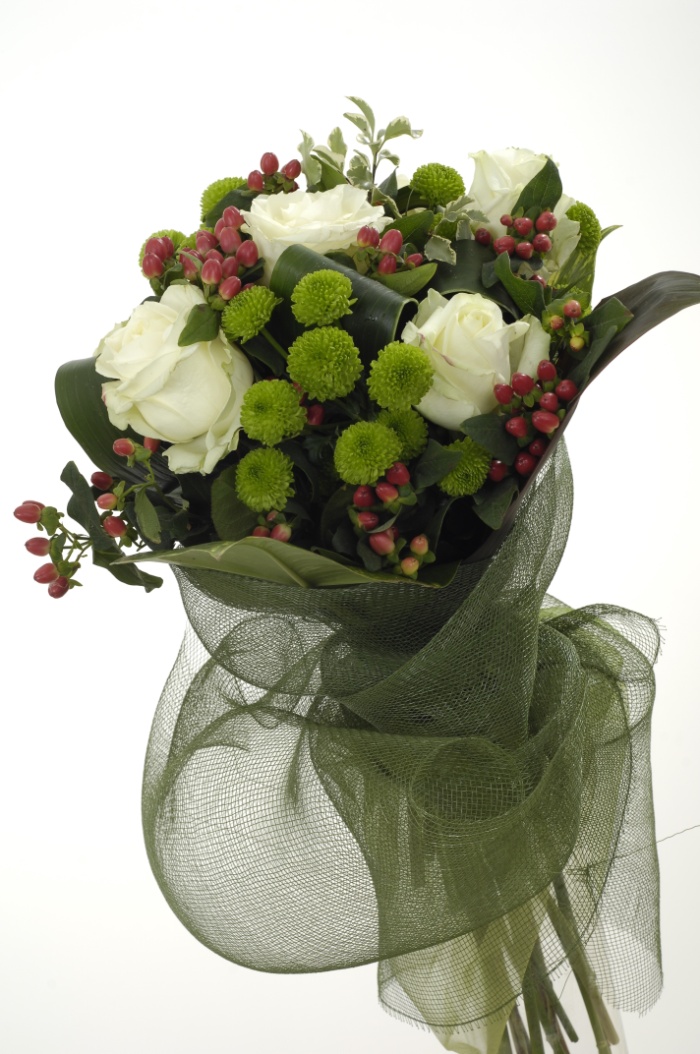 BUCHET CU TRANDAFIRI ROSII, MINIGERBERA, SANTINI SI HIPERICUM ROSU, VERDEATA SI PLASA. PRET DE LA 100RON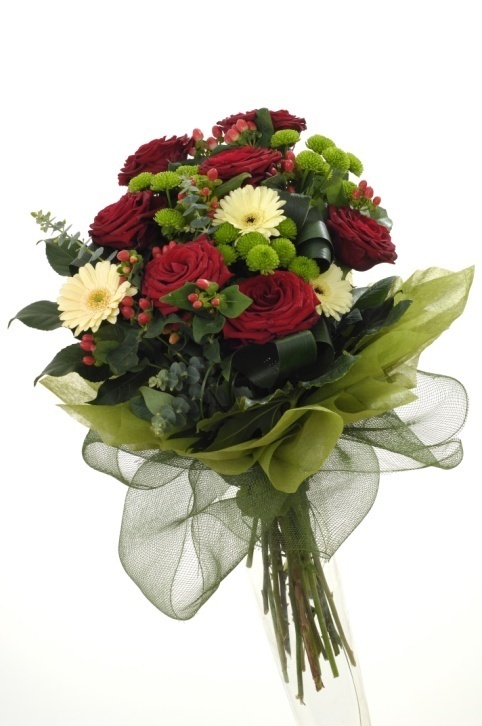 ARANJAMENT  CU  TRANDAFIRI, LISIANTUS , SANTINI , HIPERICUM SI VERDEATA, INCEPAND DE LA 65 LEI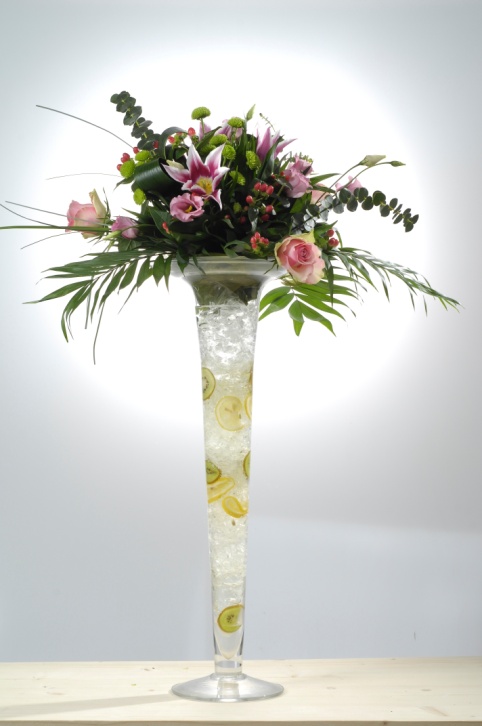 COS CRIN ASIATICI MULTICOLOR. PRET DE LA 200 RON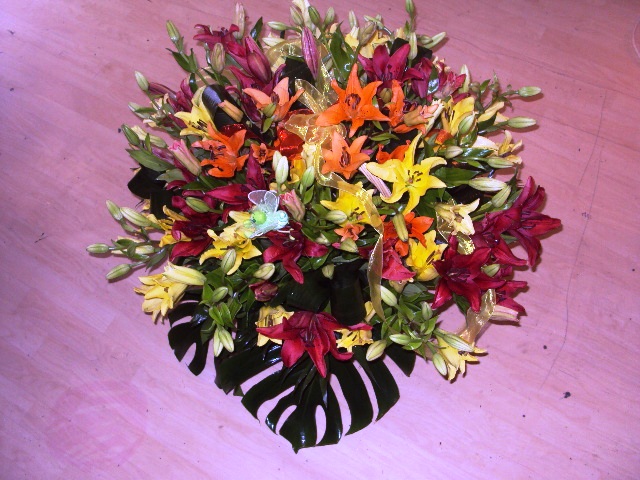 ARANJAMENT AMARILYS, ORHIDEE IMPERIALA, TRANDAFIRI SI FREZIE, VERDEATA IN VAS CERAMICA SAU STICLA. PRET DE LA 180 LEI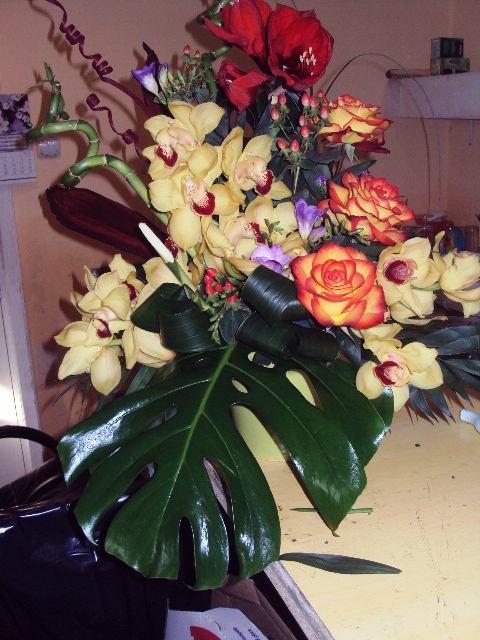 ARANJAMENT ANTURIUM, TRANDAFIRIR, SANTINI, DE LA 60 LEI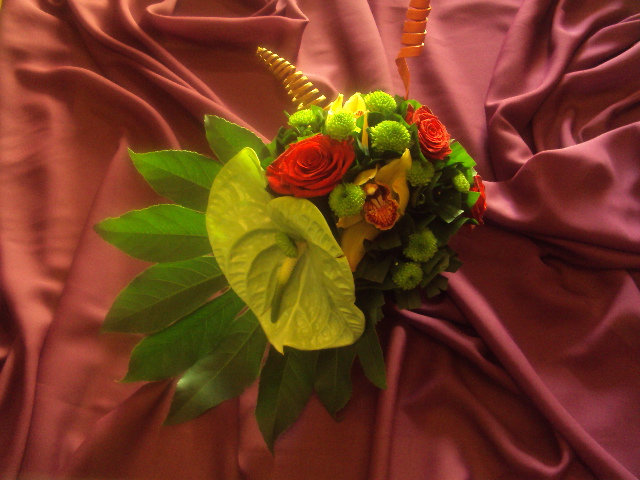 ARANJAMENT CRIN, IRIS, CRIZANTEME, SOLIDAGO, SANTINI, HIPERICUM, DE LA 120 RON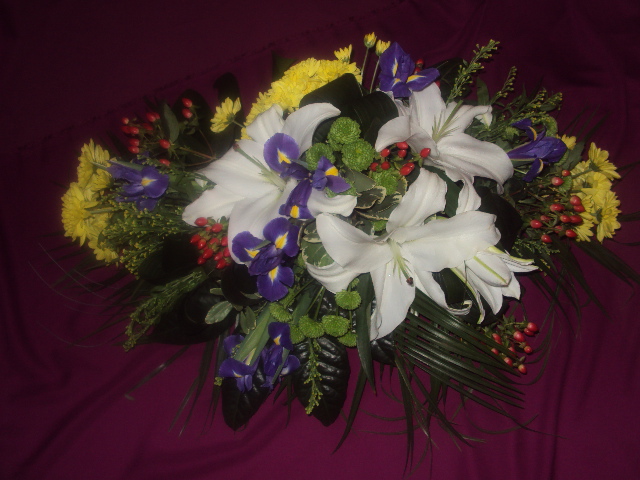 ARANJAMENT CRINI, LISIANTUS, FLOAREA MIRESEI, DE LA 40 RON.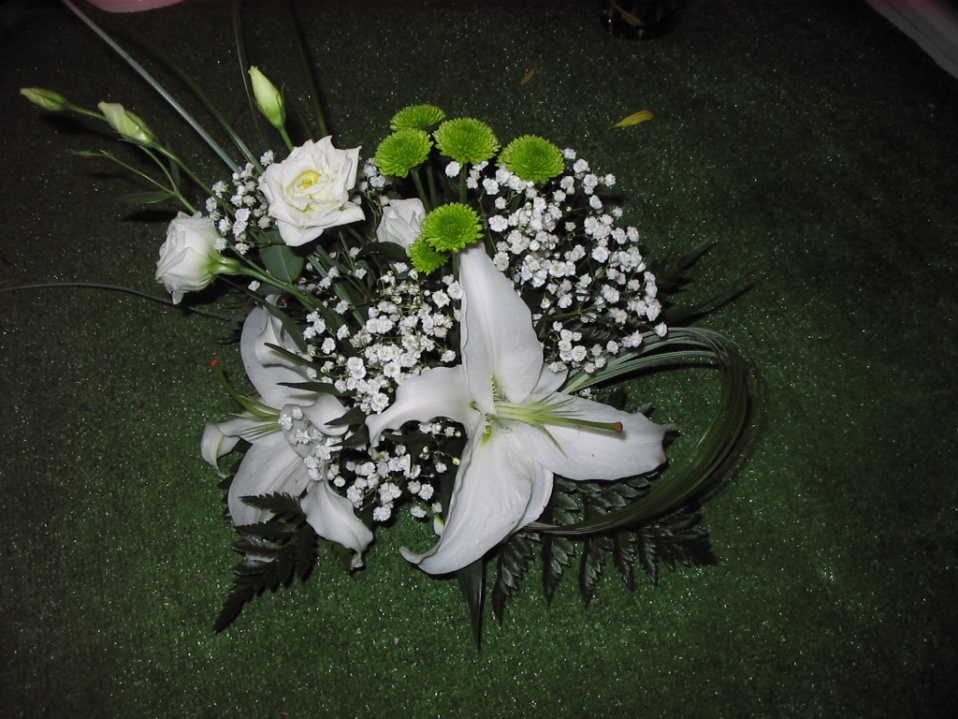 BUCHET TRANDAFIRI, HIPERICUM ROSU SI VERDEATA, DE LA 150 RON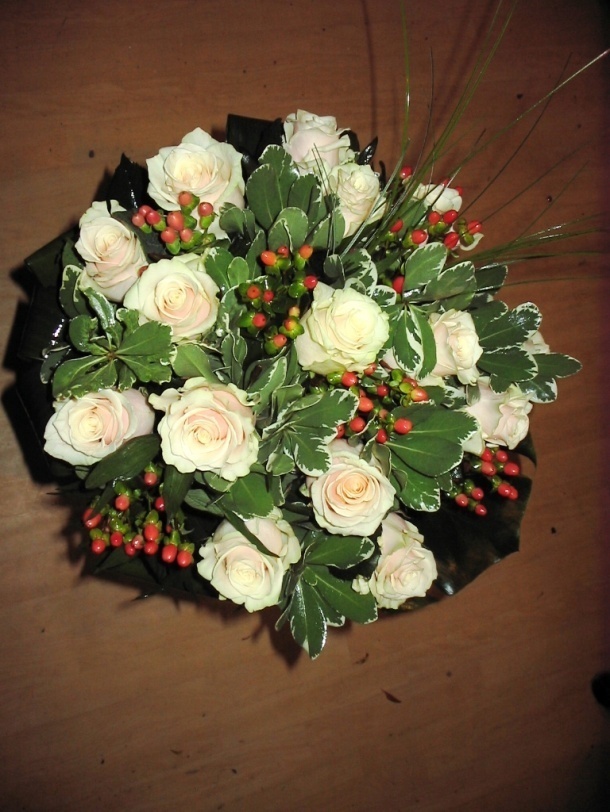  ARANJAMENT TRANDAFIRI ROSII, ANTURIUM, SANTINI, HIPERICUM ROSU, ORHIDEE. PRET DE LA 80 RON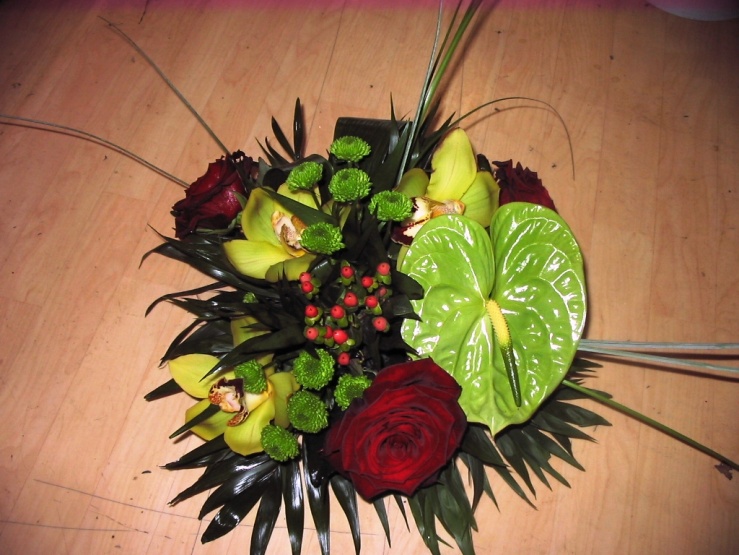  ARANJAMENT MINITRANDAFIRI, HIPERICUM, SOLIDAGO, DE LA 90 RON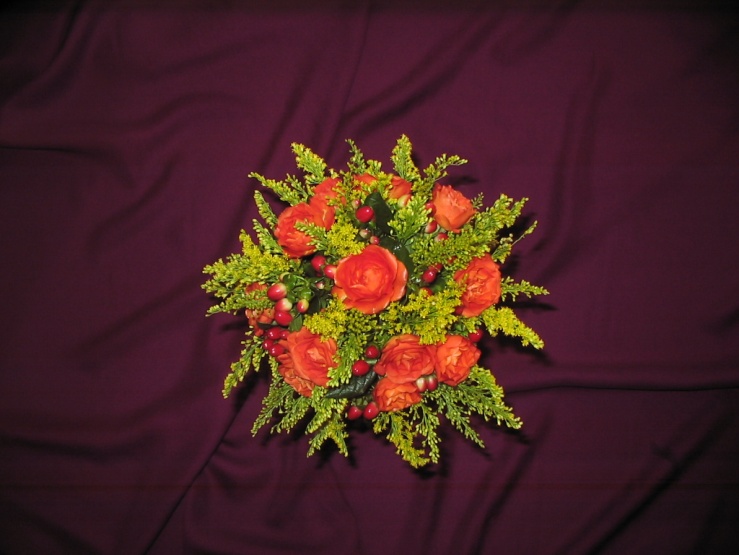 COSUT CU ORHIDEE, SANTINI SI HIPERICUM DE LA 85 RON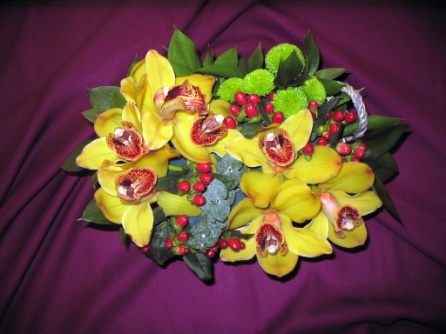 ARANJAMENT PRIMAVARA LALELE, ZAMBILE SI HIPERICUM DE LA 50 RON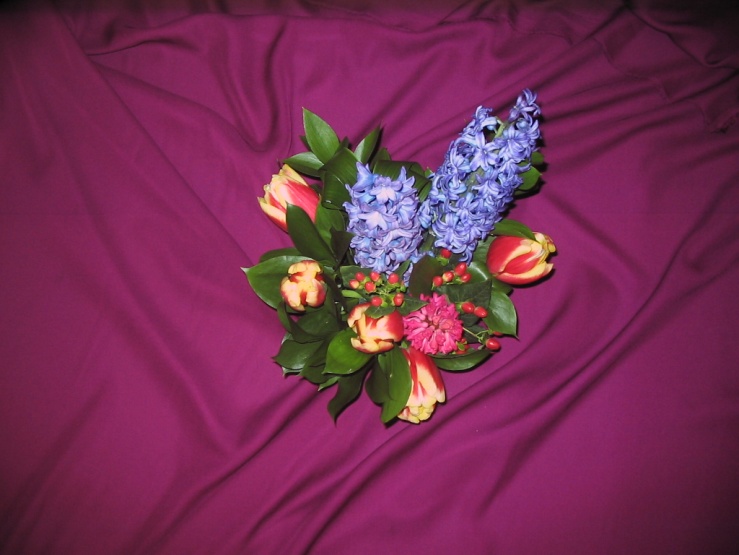  COS FLORI DE PRIMAVARA CU LALELE, ZAMBILE, FREZII, ORHIDEE DE LA 150 RON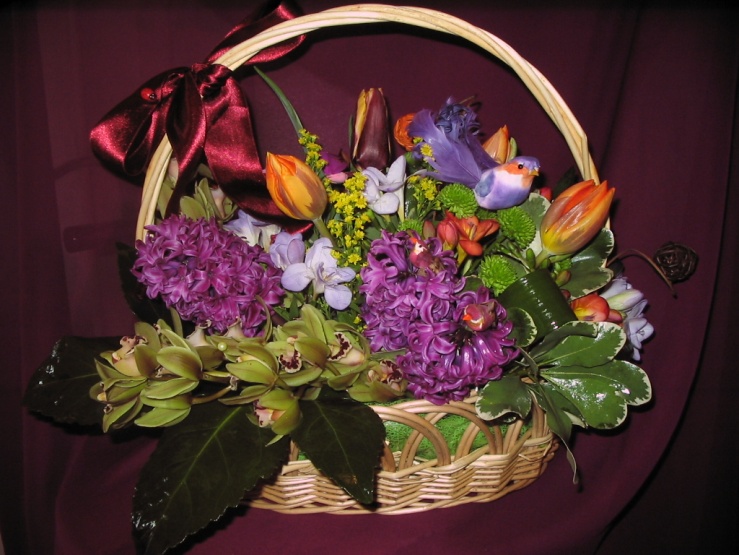 ARANJAMENT CU TRANDAFIRI, CRINI DE LA 180 RON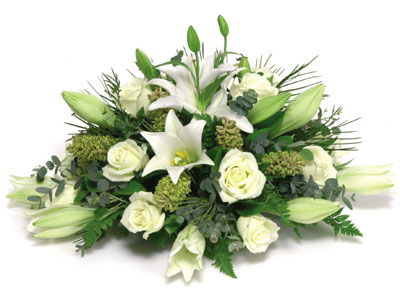 COS CU  CRIN ASIATIC, IRIS FREZIE SI TRANDAFIRI DE LA 100 RON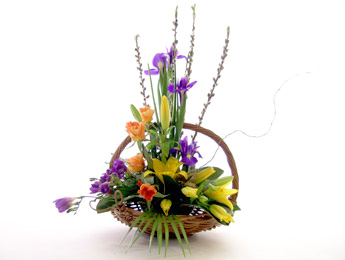  ARANJAMENT CU TRANDAFIRI, DALII SI HORTENSII IN VAS DE STICLA,  DE LA 135 LEI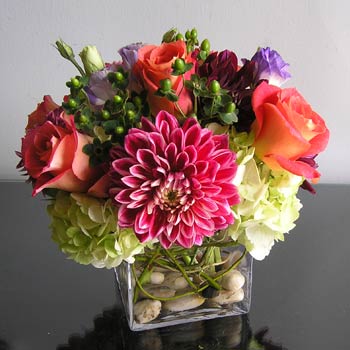 PRETURILE NOASTRE CONTIN TVA SI FLORILE VA POT FI LIVRATE.CU MULTUMIRISTEFAN DITU,  FLOWERS GARDEN